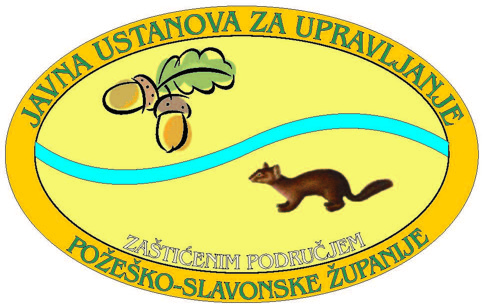 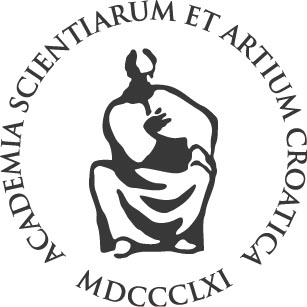 HRVATSKA AKADEMIJA ZNANOSTI I UMJETNOSTIZavod za znanstveni i umjetnički rad u PožegiiJavna ustanova za upravljanje zaštićenim područjem Požeško-slavonske županije pozivaju Vas na predavanje„ ŠUMSKI EKOSUSTAVI U FOKUSU ZAŠTITE PRIRODE“Predavači: Mr. sc. Juraj Zelić, mr. sc. Željko Najvirt i mr. sc. Berislav PuačaPredavanje će se održati u petak 16. studenoga 2012. u 18 satiu Zavodu za znanstveni i umjetnički rad Požega, Županijska 9